.#32 count Intro – Start on vocals - No Tags, No Restarts[1 – 8]  ¼, Side, Behind, ¼ fwd, Fwd, ½ fwd, ½ back, ¼ Side, Cross, Side, Behind, Cross, Side[9 – 16]  Touch back, ½ Reverse turn, Tog, Fwd, Sweep fwd, Fwd, Recover, Back, ½ fwd, ¼ Side[17 – 24] Rock Behind, Recover, Side, Rock Behind, Recover, Side, ½ L turn Fall away,[25 – 32] Behind, Sweep, ¼ fwd, Fwd, ½ L Twist, ½ R Twist, Fwd, Back, ½ fwd, (Hitch)(&) (This is the first count at start of dance)  = Hitch R into ¼ L turn to start next wall of danceLast wall:Dance to count 20& (**) then 1/8 Left turn & step L back, Drag R over L (2 counts) to finished facing 11.00Lu Olsen:  Mob: 0438 735 122    Email: luolsen@bigpond.net.auStephen Paterson: Mob: 0438 695 494     Email: steve.cowboy@bigpond.comIf You See Him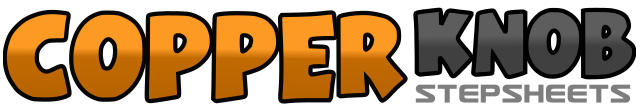 .......Count:32Wall:4Level:Intermediate.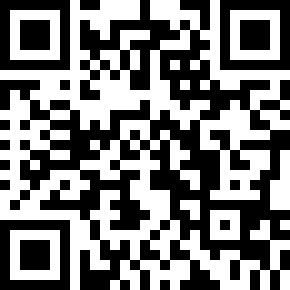 Choreographer:Stephen Paterson (AUS) & Lu Olsen (AUS) - February 2020Stephen Paterson (AUS) & Lu Olsen (AUS) - February 2020Stephen Paterson (AUS) & Lu Olsen (AUS) - February 2020Stephen Paterson (AUS) & Lu Olsen (AUS) - February 2020Stephen Paterson (AUS) & Lu Olsen (AUS) - February 2020.Music:If You See Him, If You See Her (feat. Brooks & Dunn) - Reba McEntire : (Album: Reba #1's - iTunes)If You See Him, If You See Her (feat. Brooks & Dunn) - Reba McEntire : (Album: Reba #1's - iTunes)If You See Him, If You See Her (feat. Brooks & Dunn) - Reba McEntire : (Album: Reba #1's - iTunes)If You See Him, If You See Her (feat. Brooks & Dunn) - Reba McEntire : (Album: Reba #1's - iTunes)If You See Him, If You See Her (feat. Brooks & Dunn) - Reba McEntire : (Album: Reba #1's - iTunes)........& 1Hitch R & ¼ Left turn(9.00), Step R to Right,       9.002 & 3Step L behind R, ¼ Right turn & step R fwd, Step L fwd,     12.004 & 5½ Right turn & step R fwd, ½ Right turn & step L back, ¼ Right turn & step R to right,  3.006 & 7Step L over R,  Step R to Right, Rock L behind R,8 &Step R over L, Step L to Left,         3.001, 2 & 3Touch R toe back, ½ Right reverse pivot (wght R),  Step L tog, Sweep/step R fwd, 9.004, 5, 6,Sweep/step L fwd, Step R fwd, Replace weight onto L,7, 8 &Step R back, ½ Left turn & step L fwd, ¼ Left turn & step R to Right   12.001, 2 &Rock L behind R, Recover onto R, Step L to Left,      12.003, 4 &** Rock R behind L, Recover onto L, Step R to Right **     12.005,(Start backward ½ L Fall away) 1/8th left turn & step L back, (11.00)6 & 7Step R back, 1/8th Left turn & step L back(9.00), 1/8th left turn & step R fwd,(7.00)8 &Step L fwd, 1/8th left turn & step R to Right (6.00)      6.001, 2 &Step L behind R, Sweep/step R behind L,   ¼ Left turn & step L fwd   (3.00)  3.003, 4Step R fwd, ½ Left twist turn on both feet & look back,     9.005, 6,½ Right twist turn on both feet, Step & lean L fwd,      3.007, 8,Step R  back, ½ left turn & step L fwd (9.00)       9.00